01 July 2021 - presentDirector of the Operation Division (delegated responsibilities)Coordination, monitoring and management of all activities within the units of the Operation Division, namely the National Gas Dispatching Centre, the Commercial Unit, the Virtual Trading Point Operator Unit, the Gas Quality Metering UnitS.N.T.G.N. TRANSGAZ S.A. MediașNatural gas transmissionName and address of the employer 01 March 2017 - 30 June 2021Director of the National Gas Dispatching Centre Coordination, monitoring and management of natural gas transmission dispatching activities through the National Transmission System;Acting Director of the Operation Division S.N.T.G.N. TRANSGAZ S.A. MediașNatural gas transmissionPeriodJob or position heldMain activities and responsibilities December 2011 - February 2017Deputy Director of the Gas Market Operator Unit Bucharest, S.N.T.G.N. TRANSGAZ S.A.MediașCoordination of the activities carried out by the Dispatchers' Compartment and the Data Processing and Support Service, coordination of the activities of the Nominations Department concerning the drafting of the activities of the Nominations Department for the preparation of the substantiation report on natural gas demand for CPET and NC in order to establish the structure of the natural gas mix for CPET, as well as the coordination of the activities of the Market Operation Department for the preparation of the report on the national source/consumption balance for each licensed operator in the natural gas market (distribution companies, licensed suppliers and economic agents, natural gas consumers);Substitute of the Director of the Gas Market Operator unit BucharestJuly 2010 - November 2011Deputy Director of the Dispatching Unit Bucharest, S.N.T.G.N. TRANSGAZ S.A. MediașMarch 2008 - June 2010Chief engineer of the Balancing Dispatching Centre Bucharest, S.N.T.G.N. TRANSGAZ S.A. Mediaș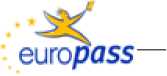 Curriculum vitae EuropassPersonal informationName/ SurnameAddress(es)Phone(s)Fax(es)E-mail(s)NationalityCivil statusDate of birthSexBUNEA FLORINBucharest, str, D-na Ghica no.32, sector 2florin.bunea@transgaz.roRomanianMarried, 1 child26.11.1964maleProfessional experiencePeriod Job or position heldMain activity and responsibilitiesName and address of the employerType of activity or sector of activity PeriodJob or position heldMain activities and responsibilities                                                  Period                             Job or position held2017Graduation certificateExecutive Business English LanguageBusiness Language Centre Ltd2017Graduation certificateLeadership and commitment of senior management to implement the requirements of the new ISO 9001:2015 standard and the effectiveness of the Prisma Quality Management System Ploiești2013Graduation certificateTraining services in the use of SCADA and SIMONE facilities - Module II - SNT operation based on simulator Simone University of Oil and Gas UPG Ploiești2006Graduation certificateLegislative Harmonization Analyst Initiation ProgrammeMinistry of Labour, Social Solidarity and Family / Ministry of Education, Research and Youth2005Certificate of professional competenceManagement of the dispatching activity of the National Natural Gas Transmission SystemS.N.T.G.N. TRANSGAZ S.A. Medias1985 - 1990Engineering diploma specialising in Machine ToolsStudies at the Faculty of Machine Building TechnologyUniversity of Brașov1981 - 1983Baccalaureate diplomaHigh school coursesIndustrial Highschool Sinaia, Prahova1971 - 198110-year compulsory school graduation diplomaGeneral School George Enescu Sinaia, PrahovaGood communication, social and adaptability skillsOrganisational and managerial skillsExperience in natural gas transmission, dispatching and gas market operation PC use - Windows operating system, Microsoft Word, Microsoft Excel, Microsoft Power PointCategory B licence since 1995August 2007 - February 2008Chief engineer of the Gas Dispatching Centre Bucharest, S.N.T.G.N. TRANSGAZ S.A. MediașJanuary 2006 - July 2007Deputy Director – National Gas Dispatching Centre Bucharest, S.N.T.G.N. TRANSGAZ S.A. MediașApril 2001 - December 2005Shift supervisor dispatcher - National Gas Dispatching Centre Bucharest, S.N.T.G.N..TRANSGAZ S.A. MediașJune 2000 - March 2001Shift supervisor dispatcher - Trading and Consumption structure and Gas Balances Unit Bucharest,S.N.T.G.N. TRANSGAZ S.A. MediașMarch 1999 - May 2000Shift supervisor dispatcher - Trading and Consumption structure and Gas Balances Unit BucharestS.N.G.N. ROMGAZ S.A. MediașOctober 1998 - February 1999Engineer - Consumption structure and Balances Unit Bucharest, S.N.G.N. ROMGAZ S.A. MediașOctober 1996 - September 1998Engineer – National Gas Dispatching Centre Bucharest, ROMGAZ R.A. MediașPeriodMain activities and responsibilitiesJune 1996 - September 1996Engineer - Vehicle fleet supervisorName and address of the employerFleet management and maintenanceS.C. KIVINVEST International S.A. BucharestType of activity or sector of activityRoad transport vehiclesPeriodMain activities and responsibilitiesSeptember 1994 - October 1995Design engineerName and address of the employer Type of activity or sector of activitydesign of bodies, chassis, buses/ trolleybuses interiorsS.C. ROCAR S.A. BucharestConstruction design of road transport vehiclesPeriodMain activities and responsibilitiesJune 1993 - August 1994Design engineerName and address of the employer Type of activity or sector of activitydesign of bodies, chassis, interior fittings for buses/ trolleybusesNational Institute of Road Vehicles Brasov - S.C. ROCAR S.A. Bucharest branchVehicle construction designPeriodMain activities and responsibilities Name and address of the employer Type of activity or sector of activityDecember 1991 – July 1992Substitute teacherGeneral school No. 2 Calafat, DoljEducationPeriodMain activities and responsibilitiesSeptember 1990 - November 1991Engineer Name and address of the employer Type of activity or sector of activityTechnological designMechanical Enterprise Bailești, DoljManufacture of various agricultural toolsEducation and trainingPeriodQualification/diplomaMain subjects studied /professional skills acquired Name and type of education or training organization /training provider2018Graduation certificateNew System of Internal Management Control (SCMI), ManagerMinistry of Labour, Social Solidarity and Family / Ministry of Education, Research and YouthS.C. Expert Aktiv Group Onești